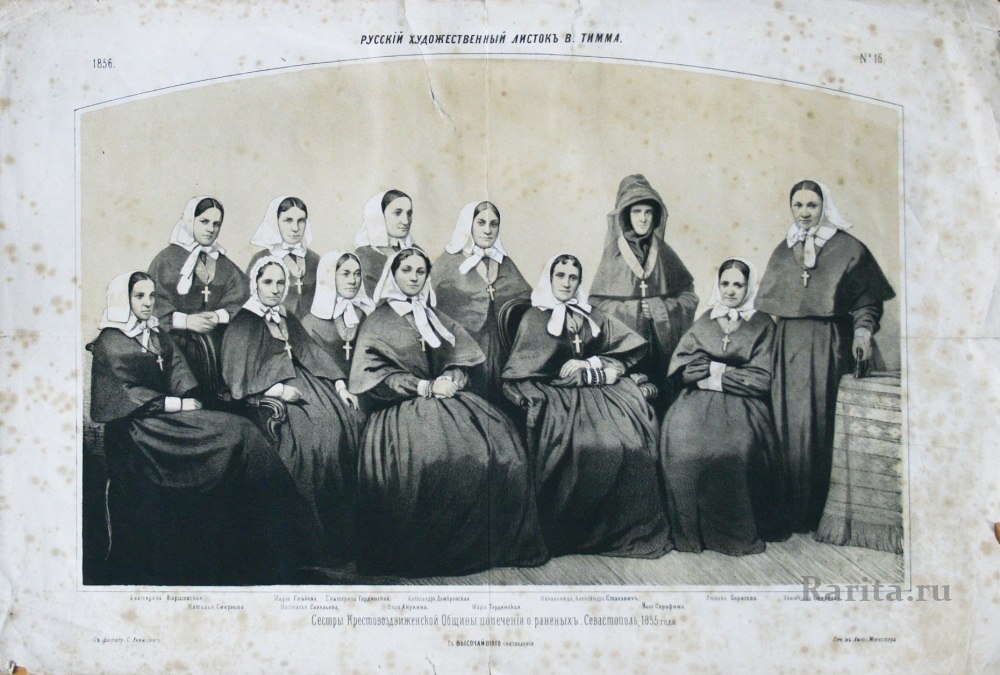 Сестры милосердия Крестовоздвиженской общины в Крымской войне 1954-1956 гг.Саров2015Список литературы составлен на основе фонда книг и периодических изданий библиотеки, а также  материалов сайтов и порталов Интернета.Список  не претендует на всю полноту охвата данной тематики.Список выстроен по алфавитному способу группировки материала внутри разделов.Середина XIX века. Крымская война.Первыми, кто посвятил себя раненым и больным, были 150 приехавших в Крым сестер милосердия Крестовоздвиженской общины, созданной княгиней Еленой Павловной в октябре 1854 года.Участники героической обороны Севастополя были награждены медалью «За защиту Севастополя» — серебряной на Георгиевской ленте. Право на ее получение имели все, в том числе и лица крепостного состояния, участвовавшие в обороне города с 13 сентября 1854 года, когда Севастополь был объявлен на осадном положении, по 27 августа 1855 года, день последнего штурма города. Дата завершения обороны города на самой медали указана не 27, а 28 августа, когда русские были вынуждены отойти на новую линию обороны.    В указе специально отмечалось право на эту медаль женщин, «которые несли службу в госпиталях или во время обороны Севастополя оказали особые услуги». Сестры милосердия, работавшие в Крыму во время войны, были удостоены особой награды. Все они получили серебряные медали с надписью «Крым — 1854 — 1855 — 1856», а знаменитая Даша Севастопольская была награждена не серебряной, а золотой медалью. // В.А. Дуров Русские боевые награды. – Режим доступа:  http://www.bibliotekar.ru/rusOrden/59.htmДокументыУСТАВ  КРЕСТОВОЗДВИЖЕНСКОЙ  ОБЩИНЫ  СЕСТЁР МИЛОСЕРДИЯ. - Режим доступа: http://ru.wikisource.org/wiki/%D0%A3%D1%81%D1%82%D0%B0%D0%B2_%D0%9A%D1%80%D0%B5%D1%81%D1%82%D0%BE%D0%B2%D0%BE%D0%B7%D0%B4%D0%B2%D0%B8%D0%B6%D0%B5%D0%BD%D1%81%D0%BA%D0%BE%D0%B9_%D0%BE%D0%B1%D1%89%D0%B8%D0%BD%D1%8B_%D1%81%D0%B5%D1%81%D1%82%D1%91%D1%80_%D0%BC%D0%B8%D0%BB%D0%BE%D1%81%D0%B5%D1%80%D0%B4%D0%B8%D1%8F . – (06.02.2015).      Из отчетов Н. И. Пирогова о действиях сестер Крестовоздвиженской общины // Война и милосердие. — М. : Издательство "Свято-Димитриевское училище сестер милосердия", 2003. — 320 с. - Режим доступа: http://shemshur.narod.ru/Portfolio/Sv_Dim_school/War_Charity_2.pdf . – (06.02.2015).      СЕСТРАМ  КРЕСТОВОЗДВИЖЕНСКОЙ  ОБЩИНЫ  ДЛЯ  ПРОЧТЕНИЯ  И  ИСПОЛНЕНИЯ 1855 год. 11 ноября (30 октября  ст. ст.) Цитируется по: ЦГИА. - Режим доступа: http://www.runivers.ru/doc/d2.php?CENTER_ELEMENT_ID=147153 . – (06.02.2015).*****     Н. И. Пирогов о Крестовоздвиженской общине // Война и милосердие. — М.: Издательство "Свято-Димитриевское училище сестер милосердия", 2003. — 320 с. - Режим доступа: http://shemshur.narod.ru/Portfolio/Sv_Dim_school/War_Charity_6.pdf. – (06.02.2015).      Письма сестер милосердия и воспоминания пленных // Крымская война. XIX век : [Сергеев-Ценский С. Н. Севастопольская страда ; Семанов С. Пушкин российской дипломатии ; Крымская война в документах]. – М. : Вече, 1999. – С. 605-608.Книги и статьи из периодической печатиНиколай Алексеевич Беляков. Сестры милосердия России  // Лики России / Николай Алексеевич Беляков. – М., 2005. – 391 с.Брежнев А. Пирогов / А. Брежнев. – М. : Молодая гвардия, 1990. – 476 с. : ил. - (ЖЗЛ. Сер. Биогр.; Вып 711).                                      Здесь же: о сестрах милосердияВласов П. [О сестрах милосердия в Крымской войне] // Обитель милосердия / П. Власов. – М. : Моск. рабочий, 1991. – С. 274-276, 282.      Война и милосердие. — М. : Издательство "Свято-Димитриевское училище сестер милосердия", 2003. — 320 с.  Горфин Д. Сестра медицинская // Большая медицинская энциклопедия. Том  14.  [В 30-ти  т. / АМН СССР] ; гл. ред. Б. В. Петровский.– 3-е изд. - М. : Сов. энциклопедия.Зверев Б. И. Севастопольская оборона 1854-1855 / Б. И. Зверев. – М. : Учпедгиз, 1956. – 181 с. : ил. – [Школьная историческая библиотека]. Здесь же: о сестрах милосердия и Даше Севастопольской.Клемантович И.  Благородство и героизм сестре милосердия: уроки истории / И. Клемантович, А. Скоч // Воспитание школьников. – 2000. - № 1. – С. 34-37.Колесникова Н. Н. Сестры милосердия в Крымской войне 1853-1856 годов. – М. : Бизнес Информ, 2005. – 335 с.Копылов Ф. А. Медицинские сестры // О хирургии и хирургах (избранные популярные очерки из истории хирургии) / Ф. А. Копылов. – Л. : Медицина, 1968. – С. 125-127.Лобачев В. Школа милосердия / В. Лобачев // Наука и религия. – 2002. - № 7. – С. 16-18.Логунов К.В. Крестовоздвиженская  община  сестер милосердия / К. В. Логунов // Российский семейный врач. - 2000. - N 4. - С. 58-62.Порудоминский В. Любовь на деле : [о сестрах милосердия в Крымской войне] // «Жизнь, ты с целью мне дана!» : очерк / В. Порудоминский. – М. : Молодая гвардия, 1981. – С. 141-146.Порудоминский В.  [О первых сестрах милосердия, первой в мире группе «Крестовоздвиженская община сестер попечения о раненых и больных] //  Пирогов / В. Порудоминский. – М. : Молодая гвардия, 1969. – С. 180-184. – (ЖЗЛ).Самойлов В. О. [О сестрах милосердия в Крымской войне] // История российской медицины / В. О. Самойлов. – М. : Эпидавр, 1997. – С. 104-105.Сорокина Т. С. История медицины. В 2 т.  Том 2. Часть 4. Новое время. Глава 7. КЛИНИЧЕСКАЯ  МЕДИЦИНА  НОВОГО  ВРЕМЕНИ (1640—1918) / Т. С. Сорокина. – М. : Изд-во РУДН, 1992.Тарле Е. В.  Город  русской  славы. Севастополь  в  1854-855  гг.  - М. :  Воениздат, 1954. – 215 с. – Здесь же: о сестрах милосердия, С. 105.Хечинов Ю. Ангелы-хранители. Страницы истории Отечества : [сестры милосердия в Крымской кампании] ; Крутые дороги Александры Толстой / Ю. Е. Хечинов ; предисл. С. Л. Лукьяновой. – М. : РИА ДЮМ, 1996. – 464 с. : ил.Шестопалов А. П.  Великая княгиня  Елена Павловна [урожд. немецкая принцесса Фредерика-Шарлотта-Мария : ее жизнь и деятельность] / А. П. Шестопалов   // Вопросы истории. – 2001. - № 5. – С. 73-94 : ил. – Библиогр. в примеч.Шноль С. Э.  Великая княгиня  Елена Павловна [Великая княгиня  и  Н. Пирогов] / С. Э. Шноль         // Природа. – 1999. - № 10. – С. 125-128 : фото. Публикации из сети ИнтернетБерсуцкая Яна. Сестры милосердия... Белые голубки... / Я. Берсуцкая. - Режим доступа: http://amnesia.pavelbers.com/Straniza%20istorii%20Rossii%20%2020.htm . – (06.02.2015).БОРОЕВА  ОЛЬГА  ПУРБОЕВНА.  ГУМАНИСТИЧЕСКАЯ  НАПРАВЛЕННОСТЬ  В ПРОФЕССИОНАЛЬНОЙ  ПОДГОТОВКЕ  МЕДИКОВ  СРЕДНЕГО  ЗВЕНА  (ВТОРАЯ ПОЛОВИНА  XIX В.) / О. П. Бороева  // СРЕДНЕЕ ПРОФЕССИОНАЛЬНОЕ ОБРАЗОВАНИЕ. – 2013. - № 4 / 2013. – Режим доступа: http://cyberleninka.ru/article/n/gumanisticheskaya-napravlennost-v-professionalnoy-podgotovke-medikov-srednego-zvena-vtoraya-polovina-xix-v  . – (05.02.2015).Горфин Д. Сестра медицинская // Большая медицинская энциклопедия. - Режим доступа: https://books.google.ru/books?id=LRf4BQAAQBAJ&pg=PT77&lpg=PT77&dq=%D0%9A%D1%80%D0%B5%D1%81%D1%82%D0%BE%D0%B2%D0%BE%D0%B7%D0%B4%D0%B2%D0%B8%D0%B6%D0%B5%D0%BD%D1%81%D0%BA%D0%B0%D1%8F+%D0%BE%D0%B1%D1%89%D0%B8%D0%BD%D0%B0+%D1%81%D0%B5%D1%81%D1%82%D0%B5%D1%80+%D0%BC%D0%B8%D0%BB%D0%BE%D1%81%D0%B5%D1%80%D0%B4%D0%B8%D1%8F+-%D1%80%D0%B5%D1%84%D0%B5%D1%80%D0%B0%D1%82&source=bl&ots=pZjoQRsaRt&sig=G_0R4j5k6MclGkjSWA-HzijGxmM&hl=ru&sa=X&ei=oMrUVNnZJMmrygPP4IHACw&ved=0CCAQ6AEwATgU#v=onepage&q=%D0%9A%D1%80%D0%B5%D1%81%D1%82%D0%BE%D0%B2%D0%BE%D0%B7%D0%B4%D0%B2%D0%B8%D0%B6%D0%B5%D0%BD%D1%81%D0%BA%D0%B0%D1%8F%20%D0%BE%D0%B1%D1%89%D0%B8%D0%BD%D0%B0%20%D1%81%D0%B5%D1%81%D1%82%D0%B5%D1%80%20%D0%BC%D0%B8%D0%BB%D0%BE%D1%81%D0%B5%D1%80%D0%B4%D0%B8%D1%8F%20-%D1%80%D0%B5%D1%84%D0%B5%D1%80%D0%B0%D1%82&f=false . – (06.02.2015).Дукельский В. Сестры Крестовоздвиженской общины в Севастополе / В. Дукельский // Московский журнал. - 2005. - № 1. - Режим доступа: http://mj.rusk.ru/show.php?idar=801011 . – (06.02.2015).Захаров И. С. Движение общин сестер милосердия и успешная борьба с коррупцией по Н. И. Пирогову [продолжение] // Николай Иванович Пирогов: реформы и бессмертие / И. С. Захаров. – СПб., 2007. – С. 133, 135-137, 141-143. - Режим доступа: http://vikent.ru/enc/2828/ . – (06.02.2015).     Исторический обзор действий Крестовоздвиженской общины сестер попечения о раненых и больных в военных госпиталях в Крыму и в Херсонской губернии  // Война и милосердие. — М. : Издательство "Свято-Димитриевское училище сестер милосердия",  2003. — 320 с. - Режим доступа: http://shemshur.narod.ru/Portfolio/Sv_Dim_school/War_Charity_4.pdf. – (06.02.2015).     ИСТОРИЧЕСКИЙ  ОБЗОР  ДЕЙСТВИЙ  КРЕСТОВОЗДВИЖЕНСКОЙ  ОБЩИНЫ  СЕСТЕР ПОПЕЧЕНИЯ  О  РАНЕНЫХ  И  БОЛЬНЫХ  В  ВОЕННЫХ  ГОСПИТАЛЯХ  В  КРЫМУ  И  ХЕРСОНСКОЙ  ГУБЕРНИИ  С  1 ДЕКАБРЯ  1854  ПО  1 ДЕКАБРЯ  1855 (АКАДЕМИКА Н. И. ПИРОГОВА).  Цитируется по: "Морской сборник" изд. Морским ученым комитетом, том XXI, № 4, март С. Петербург, 1856 . - Режим доступа: http://www.runivers.ru/doc/d2.php?CENTER_ELEMENT_ID=147214&PORTAL_ID=7146&SECTION_ID=6787 . – (06.02.2015).Карпычева  Л. А. Почему легендарная община сестер милосердия названа Крестовоздвиженской : К 150-летию со дня основания / Л. А. Карпычева. - Режим доступа: http://www.miloserdie.ru/articles/pochemu-legendarnaya-obshhina-sester-miloserdiya-nazvana-krestovozdvizhenskoj . – (06.02.2015).Карпычева  Л. А. Крестовоздвиженская  община  сестер милосердия  // Сестры милосердия России / Л. А. Карпычева. - СПб., 2005. - С. 69-76. - Режим доступа: http://omophor.ru/articles/krestovozdvizhenskaya-obshchina-sester-miloserdiya-0 . – (06.02.2015).     КАСПРУК  ЛЮДМИЛА  ИЛЬИНИЧНА.  ИСТОРИКО-МЕДИЦИНСКИЕ  АСПЕКТЫ СТАНОВЛЕНИЯ  ИНСТИТУТА  СЕСТЕР  МИЛОСЕРДИЯ  В  РОССИИ  КАК  РАЗВИТИЕ  ИДЕЙ Н. И. ПИРОГОВА / КАСПРУК  ЛЮДМИЛА  ИЛЬИНИЧНА,  СНАСАПОВА  ДИЛЯРА МАБАРАКЖАНОВНА,  ЖАКУПОВА  ГУЛЬБАНУ  ТУЛЕНДОВНА // Вестник Челябинского государственного университета. – 2014. - № 12 (341) – Режим доступа:  http://cyberleninka.ru/article/n/istoriko-meditsinskie-aspekty-stanovleniya-instituta-sester-miloserdiya-v-rossii-kak-razvitie-idey-n-i-pirogova . – (05.02.2015).КОЗЛОВЦЕВА  Е.Н.  ДЕЯТЕЛЬНОСТЬ  МОСКОВСКИХ  ОБЩИН  СЕСТЕР  МИЛОСЕРДИЯ  ВО ВТОРОЙ  ПОЛОВИНЕ  XIX – НАЧАЛЕ  XX  ВЕКОВ  / Е. Н. Козловцева // Вестник православного Свято-Тихоновского гуманитарного университета. Серия 2: История. История Русской Православной Церкви. – 2004. – Вып. 3. – Режим доступа:  http://cyberleninka.ru/article/n/deyatelnost-moskovskih-obschin-sester-miloserdiya-vo-vtoroy-polovine-xix-nachale-xx-vekov . – (05.02.2015).КОСЕТЧЕНКОВА  ЕЛЕНА  АНАТОЛЬЕВНА.  ТРУДОВАЯ ДЕЯТЕЛЬНОСТЬ ЖЕНЩИН КАК ФАКТОР ПОЛУЧЕНИЯ ПРОФЕССИОНАЛЬНОГО ОБРАЗОВАНИЯ / Е. А. Косетченкова // Вестник Челябинского государственного университета. – 2009. - № 23. – Режим доступа: http://cyberleninka.ru/article/n/trudovaya-deyatelnost-zhenschin-kak-faktor-polucheniya-professionalnogo-obrazovaniya  . – (05.02.2015).      Костюм сестры крестовоздвиженской общины периода Крымской войны. - Режим доступа: http://www.alma.crimea.ua/forum/index.php?topic=472.0 . – (06.02.2015).      Крестовоздвиженская  община  сестер милосердия. - Режим доступа: http://encblago.lfond.spb.ru/showObject.do?object=2824182532 . – (06.02.2015).      Крестовоздвиженская  община  сестер милосердия. - Режим доступа: http://www.encspb.ru/object/2824182532?lc=ru . – (06.02.2015).Кульбин  Н. И. [О сестрах милосердия] // Столетие Военного Министерства. 1802-1902 / Н. И. Кульбин. - Режим доступа: https://books.google.ru/books?id=KiVsBgAAQBAJ&pg=RA1-PA43&dq=сестры+милосердия+в+Крымской+войне&hl=ru&sa=X&ei=3unUVJWsAsfnywOi8oHAAg&ved=0CEoQ6AEwCQ#v=onepage&q=%D1%81%D0%B5%D1%81%D1%82%D1%80%D1%8B%20%D0%BC%D0%B8%D0%BB%D0%BE%D1%81%D0%B5%D1%80%D0%B4. – (06.02.2015).Марышева О. Крымская война. Первые сёстры милосердия / Ольга  Марышева. - Режим доступа: http://prichod.ru/parishioners-on-the-feasts/16044/ . – (06.02.2015).МОДЕСТОВ  А.А.  КОММЕНТАРИЙ  К  СТАТЬЕ   Е.Г.  БИРЮКОВОЙ  И  Е.Ю. ВАРФОЛОМЕЕВОЙ  «ИННОВАЦИОННЫЕ ТЕХНОЛОГИИ  ПОДГОТОВКИ  СЕСТРИНСКОГО ПЕРСОНАЛА  НА  ПРИМЕРЕ  ДНЕВНОГО  СТАЦИОНАРА  КЛИНИКИ  ВЫСОКИХ ТЕХНОЛОГИЙ»  / А. А. Модестов // Педиатрическая фармакология. – 2012. - № 4 / том 9. – Режим доступа:  http://cyberleninka.ru/article/n/kommentariy-k-statie-e-g-biryukovoy-i-e-yu-varfolomeevoy-innovatsionnye-tehnologii-podgotovki-sestrinskogo-personala-na-primere-dnevnogo . – (05.02.2015).      А.А. ПЫХТЕЕВА - МЕДСЕСТРА  ИЗ  БАШКИРИИ, КАВАЛЕР «МЕДАЛИ  ИМ. ФЛОРЕНС НАЙТИНГЕЙЛ» / КИНЬЯБУЛАТОВ А.У., ЕНИКЕЕВ Д.А., МОКЕЕВ Г.И. [и др.] // МЕДИЦИНСКИЙ  ВЕСТНИК БАШКОРТОСТАНА. – 2009. - № 2 / том 4. – Режим доступа: http://cyberleninka.ru/article/n/a-a-pyhteeva-medsestra-iz-bashkirii-kavaler-medali-im-florens-naytingeyl . – (05.02.2015). – Здесь: из истории Крестовоздвиженской общины.РОЗАНОВА  И.Е.  ВОЗВРАЩЕННОЕ  ИМЯ / РОЗАНОВА И.Е., ТРЕФИЛОВА О.А. //  Лечебное дело. – 2009. - № 1. – Режим доступа:  http://cyberleninka.ru/article/n/vozvraschennoe-imya . – (05.02.2015).      Русские сестры милосердия во время Крымской войны : [по мат. в инсталляции  в  Музее Шереметьевых, что в Михайловской казематированной батарее  – один  из эпизодов во время обороны Севастополя 1854-1855 гг. - сестра милосердия Крестовоздвиженской общины ухаживает за раненым русским офицером в госпитале, который был здесь расположен в те годы]. – Режим доступа: www.ridus.ru/news/42575/. – (05.02.2015).     Сестры Крестовоздвиженской общины попечения о раненых. Севастополь 1855 года.  Литография. Тимм  Василий Федорович (Георг Вильгельм). - Режим доступа: http://files.school-collection.edu.ru/dlrstore/1f5abcf0-dbaf-4466-9a73-0646eeced63a/Timm_Sestry_Krestovozdvigenskoj_obiteli_opis.htm . – (06.02.2015).Соколов А. Приходскій священник Александр Васильевич Гумилевскій: подробный биографический очерк /  Александр Соколов. – СПб., 1871. – С. 117-120.  -  Режим доступа: https://books.google.ru/books?id=nS5GAAAAYAAJ&pg=PA118&dq=сестры+милосердия+в+Крымской+войне&hl=ru&sa=X&ei=3unUVJWsAsfnywOi8oHAAg. – (06.02.2015).Сорокина Татьяна Сергеевна. История медицины. В 2 т.  Том 2. Часть 4. Новое время. Глава 7. КЛИНИЧЕСКАЯ  МЕДИЦИНА  НОВОГО  ВРЕМЕНИ (1640—1918) / Т. С. Сорокина. - Режим доступа: http://www.bibliotekar.ru/423/31.htm. – (05.02.2015).Персоны     Подвиги благотворительности или благотворныя действия, сопряженныя с лишениями и с самоотвержением оказанныя раненым Александрою Сергее. 1858 год. - Режим доступа: http://www.runivers.ru/doc/d2.php?CENTER_ELEMENT_ID=147175. – (06.02.2015).Бакунина Екатерина Михайловна.  Воспоминания сестры милосердия Крестовоздвиженской общины (1854-1860)  // Записки очевидца: Воспоминания. Дневники. – М. : Современник, 1991. – С. 5-184 ;  http://usefulnurse.narod.ru/biblioteka/Bakunina.html. – (06.02.2015).      Воспоминания сестры милосердия Крестовоздвиженской общины (1854—1860 гг.) // Война и милосердие. — М. : Издательство "Свято-Димитриевское училище сестер милосердия", 2003. — 320 с. - Режим доступа: http://shemshur.narod.ru/Portfolio/Sv_Dim_school/War_Charity_7.pdf. – (06.02.2015).Ермакова З. П. Сестра милосердия : [о выдающейся подвижнице на ниве сестринской помощи раненым воинам Екатерине Михайловне Бакуниной (1812–1894)]  / Зинаида Петровна Ермакова // Московский журнал. – 2011. - № 3. – С. 34-42 : ил. ; http://www.mosjour.ru/index.php?id=616 . – (06.02.2015).       МИЛОСЕРДИЕ  БЫЛО  ЕЕ  ПРИЗВАНИЕМ  (К  200-летию со дня рождения сестры милосердия Е.М. Бакуниной) // Медицинская сестра. – 2011. - № 2.     Письма Н. И. Пирогова к Е. М. Бакуниной  // Война и милосердие. — М.: Издательство "Свято-Димитриевское училище сестер милосердия", 2003. — 320 с. - Режим доступа: http://shemshur.narod.ru/Portfolio/Sv_Dim_school/War_Charity_5.pdf. – (06.02.2015).Прокуровская Ю. Сестра милосердия Екатерина Бакунина / Ю. Прокуровская // Вопросы истории. – 1988. - № 10. – С. 145-151.Иллюстративный материал       Крестовоздвиженская община сестер милосердия Российского общества Красного Креста,1900 [Изоматериал] : [фотоочерк]. - Режим доступа: http://humus.livejournal.com/4231032.html ; http://aquatek-filips.livejournal.com/424506.html ; http://so-l.ru/news/show/17770206  ; https://fotki.yandex.ru/users/andcvet/album/163974/. – (06.02.2015).     Сестры милосердия в России : [презентация]. - Режим доступа: http://ppt4web.ru/istorija/sestry-miloserdija-v-rossii.html . – (06.02.2015).      Экспонаты выставки «1853-1856 гг. События и образы Крымской войны». Сестры Крестовоздвиженской Общины попечения о раненых. Севастополь, 1855 г. - Режим доступа: http://www.rusarchives.ru/evants/exhibitions/crimean_war_f/91.shtml. – (06.02.2015).    [Подборки иллюстраций о сестрах милосердия]. – Режим доступа: http://www.liveinternet.ru/users/3928804/ ; Художественная литератураГлинка Ф. «Там, где синею волною омывался виноград…». 1856 год. 7 апреля (26 марта ст. ст.) . - Режим доступа: http://www.runivers.ru/doc/d2.php?CENTER_ELEMENT_ID=147198 . – (06.02.2015).Стихотворение посвящено русским сестрам милосердия в СевастополеФилиппов М. М.  [О сестрах милосердия] // Осажденный Севастополь. Исторический роман / М. М. Филиппов. – М. : Правда, 1989. – С. 378-381.